V for Vendetta – Study GuideThe Cast of This Vicious Cabaret:The Norsefire Party:The Leader’s real name is ________________________________.What is his job?_________________________________________________________.Describe him:__________________________________________________________.Mr. Eric Finch speaks for the _________________________________.What is his job?_________________________________________________________.	Describe him:__________________________________________________________.Mr. Derek Almond speaks for the _________________________________________.What is his job?_________________________________________________________.	Describe him:__________________________________________________________.Mr. Conrad Heyer speaks for the ___________________________________________.What is his job?_________________________________________________________.	Describe him:__________________________________________________________.Mr. Lewis Prothero is the _______________________ of ____________________.What is his job?_________________________________________________________.	Describe him:__________________________________________________________.Mr. Roger Dascombe works with_________________________________________________.	Describe him:__________________________________________________________.Rev. Anthony James Lilliman is __________________________________________________.	Describe him:__________________________________________________________.Dr. Delia Anne Surridge knows V. How?____________________________________________.	Describe her:__________________________________________________________.What do Prothero, Lilliman, and Surridge have in common? _______________________________________________________________________________________________________.Team Anarchy:Describe V:__________________________________________________________________.Who is Evie? ____________________________________________________________________________________________________________________________________________.Do you recall?Book 1: Europe after the ReignWhat it is the meaning behind the title of Book 1?Who is Guy Fawkes? Why does V wear the mask?From whom does V save Evie?What does V do to Lewis Prothero after he abducts him from the train?After Evie opens the window for V at the Bishop’s compound, how does V kill him?Why is this ironic?Did Rev. Lilliman deserve to die? Why or why not?How does Evie feel about it?What does Dr. Delia Surridge say when V comes for her?Dr. Surridge says, “We deserve to be culled.  We deserve it” (Moore 73). What does she mean?V leaves two things behind after his attacks. One is his symbol. Draw it:What is the other?What happened to V at Larkhill Resettlement Camp? How did he escape?What is the reason for his vendetta?Book 2:  This Vicious CabaretWhat is the purpose of the song, “This Vicious Cabaret”?Why does Evie think V might be her father? What is V’s response?The film department of the Norsefire Party spews propaganda. What seems to be the premise and plot behind the “Storm Saxon” movie that is playing when V comes to the studio?In his address from the studio, V addresses the human race, personifying the entire group as if they are a single person facing a job evaluation. What is his message? What happens to Dascombe after V’s broadcast?In Chapter 6, at the Kitty-Kat Keller Club, the irony is as thick as the smoke and libations. What is the message of the song the woman is singing on stage? What is happening with the man named Robert? Why is this ironic?Evie finds some stability with Gordon after being ejected from The Shadow Gallery. What happens to him? Her?Explain how Evie’s experience parallels Winston’s experience in 1984.Who is Valerie? Why was she in the camp? What effect does this have on Evie? V tells Evie, “I didn’t put you in a prison, Evey. I just showed you the bars” (Moore 170). What does he mean? Explain Evie’s epiphany.Book 3: The Land of Do-as-You-PleaseIn the prologue, V blows up the ______________ and the ________________. What effect does this have on the people?What did Fate (the computer) tell the Leader that seems to have caused him to become unhinged? V tells Evie, “Authoritarian societies are like formation skating. Intricate, mechanically precise and above all, precarious. Beneath civilization’s fragile crust, cold chaos burns and there are places where the ice is treacherously thin.” How do the people prove him right?Mr. Creedy took over the Finger after Mr. Almond was murdered by V. What seems to be his ultimate agenda?Mr. Finch has been missed by the other members of Norsefire. Where has he been? What does he experience there?Trace Rose Almond’s subplot. What is the climax of her journey? Who does Evie decide it must be underneath the mask?Describe the “Viking funeral” and the allusion to Valhalla. What purposes does it serve?The final conversation between Mr. Finch and Ms. Heyer reveals what about the future of Britain?V for Vendetta – Discussion Questions

1. Alan Moore is all about his superhero deconstruction. Is V a "superhero" in the comic sense? 


2. V for Vendetta is set in a post-apocalyptic and/or dystopian future. Is this a believable setting given the circumstances of the 1980s England that Alan Moore lived in?

3. David Lloyd draws Evey differently in each book of V for Vendetta. Why? What do each of these physical likenesses represent? 


4. What is the significance of the smile on V's mask and the resulting unchanging exterior?



5. What is the importance of flowers? Dominoes?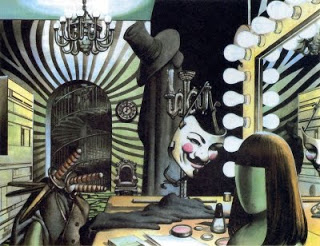 6. A sub-plot runs through the entire book involving the wife of Mr. Almond, Rose. What does her character endure through the story and what does this say about the plight of women under the totalitarian regime?

7. What are the similarities and differences between V and Rorschach from Watchmen (Google search his character if you are unfamiliar)?


8. In the technical sense, V is a terrorist. Is terrorism a legitimate way to overthrow an oppressive government? Is it the only way? Were the fatalities likely caused by V's explosions worth the ultimate result?


9. V seems to have an obsession with theatrics. Why? How does this play into his persona or philosophy?


10. The citizens of dystopian England were under constant watch by cameras. How does this affect people? How do people act when they are on camera? How did this voyeurism effect the men and women who watched the monitors?


11. What is the importance of V's mask? Could he have done the same things to England if he had been unmasked?


12. What's the significance of the motto "strength through purity, purity through faith?"


13. Why did V kick Evey out of the Shadow Gallery initially?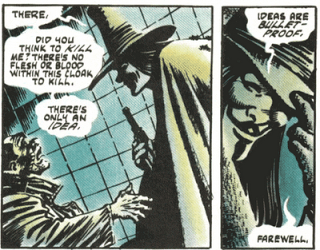 

14. Why does V let Finch shoot him in the subway tunnel?


15. What are the differences between old V and the new V? What are each of their responsibilities? 

16. Was Evey brainwashed by V or did she truly embrace V's ideals?

17. In the end, is England better off for what V did for them? Will the people be able to run their own government?18. List the meanings and occurrences of the letter V throughout the narrative. There are many:

